СИЛАБУССИСТЕМИ АВТОМАТИЗОВАНОГО ТА КОМП’ЮТЕРНОГО ПРОЕКТУВАННЯХарків 202_Коротка анотація до курсу - Перш ніж здійснити будівництво систем електропостачання, розробку необхідної апаратури та приладів, слід обґрунтувати необхідність виконання даної роботи, співставити її з раніш виконаними подібними видами робіт, здійснити необхідні розрахунки як системи в цілому, так і окремих її елементів. А це, в свою чергу, вимагає використання накопиченого досвіду, організації пошуку ефективних технічних рішень, проведення необхідних наукових досліджень. Вся ця сукупність дій з обґрунтування та прийняття необхідних рішень і складає суть процесу автоматизованого та комп’ютерного проектування, що завершується розробкою проектної та конструкторської документації, на основі якої реалізуються прийняті рішення. Практика експлуатації систем електропостачання свідчить про те, що електрична енергія ще не завжди використовується технічно та економічно ефективно не тільки при споживанні у виробничих процесах, але й при передачі її споживачеві. Тому значне місце у вирішені задач електропостачання займають питання правильного автоматизованого та комп’ютерного проектування, тобто вибору найбільш економічно та технічно досконалого варіанту побудування і функціонування систем електропостачання виробничого об’єкту. В результаті вивчення дисципліни «Системи автоматизованого та комп’ютерного проектування» бакалаври спеціальності 141 – «Електроенергетика, електротехніка та електромеханіка» мають оволодіти здатністю вирішувати практичні задачі із застосуванням систем автоматизованого проектування і розрахунків.2. 	Мета та завдання (цілі) курсу - викладання дисципліни є надання студентам цілісного уявлення про принципи формалізації процесу функціонування та дослідження електричних систем; теоретичних знань зі створення математичних, алгоритмічних та комп'ютерних моделей електричних систем, засвоєння практичних навичок складання математичних моделей, розвиток умінь і навичок практичного застосування отриманих знань в практиці наукової та інноваційної діяльності.Завдання вивчення дисципліни:сформувати уявлення про класифікацію моделей ти видів моделювання із застосуванням засобів автоматизованого та комп’ютерного проектування;отримати уявлення про принципи побудови та основні вимоги до математичних моделей моделювання із застосуванням засобів автоматизованого та комп’ютерного проектування;сформувати базові знання щодо застосування сучасних технічних засобів при імітаційному моделюванні технологічних процесів в енергетиці;оволодіти методами дослідження систем і процесів та імітаційним моделюванням3. 	Формат навчальної дисципліни - Змішаний (blended) 4. 	Результати навчання 5.   Обсяг курсу6. Ознаки навчальної дисципліни:7. Пререквізити – засвоєння навчального матеріалу таких дисциплін:- вступ до фаху;- фізика;- електричні машини і апарати.8. Постреквізити – результати навчання в подальшому використовуються у засвоєнні таких дисциплін як:- електропостачання;- релейний захист та автоматизація енергосистем;- автоматизація енергосистем та автоматизований електропривод.9. Технічне й програмне забезпечення та/або обладнання – програмні засоби навчання: «Дослідження режимів роботи мікропроцнсорної системи АСУ ТП енергоблоку електростанції», прикладне програмне забезпечення для побудови автоматизованих систем управління технологічним процесом електростанції.10. Політики курсу - Політика курсу будується на засадах академічної доброчесності https://mon.gov.ua/storage/app/media/npa/5a1fe9d9b7112.pdf https://drive.google.com/file/d/1fyh2uMJczxJ8shq9LYB9Rhs2TFsbT9bF/viewта у відповідності зі основними напрямками стратегії розвитку академіїhttp://www.uipa.edu.ua/ua/general-information/stratehiia-rozvytku-uipa11. Календарно-тематичний план (схема) навчальної дисципліни  12. Система оцінювання та вимогиЗагальна система оцінювання: Навчальна дисципліна оцінюється за 100-бальною шкалою. Шкала оцінювання з навчальної дисципліни⁎Додаткові бали додаються здобувачеві вищої освіти за:1) участь у науковій роботі, зокрема написання тез-доповідей, співавторство у наукових статтях та ін.2) участь у написанні студентських наукових робіт на І та ІІ тур всеукраїнських конкурсів.3) участь у всеукраїнських олімпіадах з профілю дисципліни.4) інше.Шкала оцінювання: національна та ECTSУмови допуску до підсумкового контролю: Розрахункові роботи не менше, ніж 10 балів з 20 можливих.Робота здобувача впродовж семестру оцінено не менше, ніж на 15 балів.13. Питання до екзамену1. Перелічіть ознаки та надайте класіфікацію математичних моделей асинхронних двигунів.2. Визначте, які математичні моделі асинхронних двигунів є найпростішими3. Порівняйте між собою «однофазні», двофазні та трифазні моделі асинхронних двигунів.4. Охарактеризуйте моделі асинхронних двигунів у двофазних ортогональних системах координат. Перелічите найбільш розповсюджені із них та визначте область їхнього застосування.5. Перелічте, які припущення зазвичай використовуються при складанні математичних моделей асинхронних двигунів.6. Накресліть взаємне розташування електричних осей статора та ротора. Запишіть рівняння швидкості обертання системи координат ротора та кутів між подібними осями статора і ротора.7. Запишіть скалярні та векторно-матричні рівняння електричної рівноваги кіл статора і ротора та складіть за ними структурні моделі.8. Поясніть, якими співвідношеннями пов‘язані між собою струми та потокозчеплення статора і ротора9. Охарактеризуйте компоненти матриці індуктивностей асинхронного двигуна.10. Перелічте правила складання функції користувача для використання їх блоком MATLAB Function програми Simulink.11. Наведіть приклади, які Simulink-блоки використовують в моделях координатних перетворювачів? 12. Опишіть, де знаходяться стандартні Simulink-блоки, що здійснюють перетворення Кларк і перетворення Парка.13. Охарактеризуйте призначення і можливості поширення для віртуального фізичного моделювання SimScape.14. Охарактеризуйте основні бібліотеки додатку SimPowerSystems.15. Опишіть, як можна знайти у файловій системі MATLAB Simulink-моделі SPS-блоків.16. Опишіть, як скласти Simulink- та SPS-моделі системи механічний вал.17. Опишіть, як скласти Simulink- та SPS-моделі двомасової електромеханічної системи.18. Запишіть математичну модель ідеальної лінії електропередачі19. Поясните фізичний смисл параметрів схеми заміщення трансформатора.20. Запишіть рівняння трансформатора в диференціальній формі запису.21. Визначте, які схеми заміщення використовуються для моделювання навантаження.22. Опишіть, які математичні моделі використовуються для моделювання електричного навантаження в сталих режимах.23. Надайте визначення поняттям моделі і моделювання.24. Перелічіть умови існування моделі.25. Надайте характеристику моделі як структури для збереження знань.26. Поясніть, що є детермінованістю і стохастичністю.27. Надайте класифікацію моделей і видів моделювання.28. Перелічіть вимоги до математичних моделей.29. Перелічіть етапи побудови математичної моделі.30. Надайте характеристику методам побудови математичних моделей.31. Надайте класифікацію технічним та програмним засоби моделювання.32. Опишіть порядок моделювання диференційних рівнянь.33. Опишіть порядок моделювання двигунів постійного струму з незалежною обмоткою збудження.34. Опишіть порядок моделювання двигунів постійного струму з паралельною обмоткою збудження.35. Опишіть порядок моделювання двигунів постійного струму з послідовною обмоткою збудження.36. Опишіть порядок моделювання узагальненої асинхронної машини.37. Складіть модель аснихронної машини в обертовій системі координат з просторовим вектором струму.38. Наведіть віртуальну модель асинхронного двигуна з короткозамкненим ротором.39. Складіть математичну модель синхронної машини.40. Опишіть порядок моделювання однофазного синхронного генератора.41. Опишіть порядок моделювання випадкових процесів в електромеханічних системах.42. Опишіть порядок моделювання результатів експерименту їх статистичними характеристиками.43. Опишіть порядок планування та оброблення результатів експерименту.44. Визначте, що є апроксимацією табличних даних.45. Опишіть електромеханічну система як стохастичну система.46. Опишіть порядок моделювання випадкових параметрів електричних машин, випадкового характеру навантаження електроприводу.47. Опишіть процедуру апроксимації експериментальних залежностей методом найменших квадратів.48. Опишіть, як проводиться математичний опис процесів для аналізу електроенергетичних систем із застосуванням засобів автоматизованого та комп’ютерного моделювання.49. Визначте, що є адекватністю та ефективністю моделей.50. Надайте класифікацію математичних моделей в залежності від параметрів моделі.51. Назвіть етапи математичного моделювання із застосуванням застосуванням засобів автоматизованого та комп’ютерного моделювання .52. Перелічіть які програмні засоби використовуються в математичному моделюванні.53. Визначте, що є імітаційними моделями.54. Побудуйте математичну модель сили струму в електричному ланцюзі.55. Побудуйте математичну модель, що описує динаміку фільтра низьких частот у разі його комутації на джерело постійної напруги.56. Надайте класифікацію математичних моделей за ступенем абстрагування (масштабом деталізації).57. Перелічіть етапи побудови моделі котлоагрегета.58. Перелічіть етапи побудови моделей турбін.59. Перелічіть етапи побудови моделей модель ТЕС.60. Надайте класифікацію математичних моделей за характером математичного апарату.14. Рекомендована література та інформаційні ресурсиОсновна (базова) літератураМатематичне моделювання в електроенергетиці : підручник / за ред. М. С. Сегеди. – 2-ге вид. – Львів : Видавництво Львівської політехніки, 2013. – 606 с.MATLAB User Guide. – The MathWorks, Inc., 2014. Черных И.В. Моделирование электротехнических устройств в MATLAB, SimPowerSystems и Simulink. – М.: ДМК Пресс; СПб.: Питер, 2008. – 288 с Герман-Галкін, С. Г. Matlab & Simulink. Проектирование мехатронных систем на ПК. – СПб. : КОРОНА-Вік, 2008.Дьяконов, В. П. Simulink 5/6/7: Самоучитель. – М. : ДМКПресс, 2008.Додаткова (допоміжна) література1 Власенко Р. В. Аналіз енергетичних процесів в трифазному силовому активному фільтрі з використанням спектрального моделювання / Р. В. Власенко, О. В. Бялобржеський // Електротехніка та електроенергетика. - 2014. - № 1. - С. 12-18.2. Килимник И. М. Повышение эффективности обработки информации при регистрации контролируемых параметров в системах автоматического управления / И. М. Килимник, Д. С. Ярымбаш // Радіоелектроніка. Інформатика. Управління. 2007. – № 1. – С. 68 – 733. Андриенко П. Д. Особенности моделирования температурного состояния технологической системы как объекта управления / П. Д. Андриенко, Д. С. Ярымбаш // Електромашинобудування та електрообладнання, 2006. №66 – С. 291– 293.4. Задорожняя, И. Н. Анализ свойств систем автоматического управления двухмассовым электроприводом при синтезе параметров на основе стандартных характеристических полиномов / И. Н. Задорожняя, Н. А. Задорожний // Електротехніка та електроенергетика. - 2014. - № 2. - С. 54-585. Ярымбаш, Д. С. Применение адаптированных схемных моделей для расчета токов короткой сети мощных электротехнических комплексов / Д. С. Ярымбаш // Энергосбережение. Энергетика. Энергоаудит. – 2012. №2. – С. 72–76.Інформаційні ресурсиhttp://do.uipa.edu.ua/Каталог електротехнічної продукції. – К.: ПРОСВИТ, 2009. – 16 с.Каталог: Все для производства электротехнического оборудования и электрификации в промышленном и гражданском строительстве. НТЦ “Харьков реле комплект”. Режим доступу: http://http://www.ntc.com.ua./page-id- 47.html.Зміст силабусу відповідає робочій програмі навчальної дисципліни.Завідувач кафедри ____________________________ к.т.н., доцент Чернюк Артем Михайлович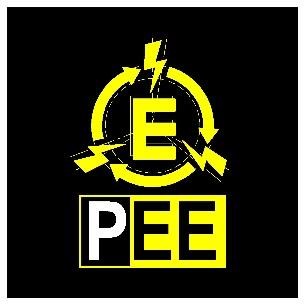 Українська інженерно-педагогічна академіяфакультет Енергетики і автоматизації кафедра Фізики, електротехніки та електроенергетики КафедраКафедра Фізики, електротехніки і електроенергетикиDepartment of Рhysics, electrical engineering and power engineeringhttp://peeuepa.mozello.com/Назва навчальної дисципліниСистеми автоматизованого та комп’ютерного проектуванняComputer-aided design systemsНавчальна дисципліна ведеться українською мовоюРівень вищої освітиБакалаврВикладач (-і)к.т.н., доцент Буданов Павло Феофанович (лекційні заняття);посилання на профайл викладача: http://peeuepa.mozello.com/sklad-kafedri/budanov-pf/;контактний телефон: 0962170001;електронна пошта: pavelfeofanovich@ukr.net. Сторінка дисципліни в системі дистанційної освіти УІПАhttp://do.uipa.edu.ua/КонсультаціїОчні консультації . к.т.н., доцента Буданова Павла Феофановича, щопонеділка та щосереди 1200-1400 в ауд. 111/1  Он лайн- консультації: Усі запитання можна надсилати на електронну пошту к.т.н., доцента Буданова Павла Феофановича, вказану в цьому силабусі.Очікувані результати навчання (ПР)Складові результатів навчанняЗдатність застосовувати відповідний фізико-математичний апарат, методи аналізу і моделювання, теоретичного і експериментального дослідження при вирішенні професійних завдань- знає основи математичного забезпечення для вивчення процесів, що протікають в електротехнічних елементах, комплексах і системах; професійні програмні середовища для проведення моделювання із застосуванням засобів автоматизованого та комп’ютерного проектування;- вміє аналізувати і описати фізичні процеси, що протікають в електричних ланцюгах, в напівпровідникових приладах; складати математичні моделі, які описують різні технологічні та електротехнічні процеси із застосуванням засобів автоматизованого та комп’ютерного проектування; - володіє сучасними математичними методами для формалізації процесів в електротехнічних системах із застосуванням засобів автоматизованого та комп’ютерного проектування; - вміє використовувати математичні моделі для чисельного аналізу процесів в електротехнічних системах із застосуванням засобів автоматизованого та комп’ютерного проектування;- володіє методами математичного аналізу та комп'ютерного моделювання об'єктів електропостачання за допомогою сучасного програмного забезпечення.Здатність розраховувати режими роботи електроенергетичних об'єктів - вміє моделювати основні режими роботи елементів електроенергетичних систем із застосуванням засобів автоматизованого та комп’ютерного проектування;- вміє досліджувати режими роботи електроенергетичних систем за допомогою сучасних програмних продуктів для імітаційного моделювання;- володіє сучасними засобами автоматизованого та комп’ютерного проектування для моделювання об'єктів електроенергетикиВиди навчальних занятьКількість годин (кредитів)Форми поточного та підсумкового контролюЛекції20ОпитуванняПрактичні заняття20Результати виконання практичних розрахункових завданьСамостійна робота120Виконання завдань в системі ДОВсього120 (4 кредита)Підсумковий контроль: ЕкзаменНавчальний рікКурс(рік навчання)СеместрСпеціальність (спеціалізація),освітня програма (за необхідністю)Нормативна /вибіркова2022/202335 (осінь)141 Електроенергетика, електротехніка та електромеханікавибіркова (В)№тижняВид і номер занятьТема заняття або завдання на самостійну роботуК-тьгодинЗмістовий модуль № 1. Змістовий модуль № 1. Змістовий модуль № 1. Змістовий модуль № 1. 1Лекція 1Моделювання як метод наукового пізнання21Лекція 2Моделювання ліній електропередачі із застосуванням засобів автоматизованого та комп’ютерного проектування21Практичне заняття 1-2Розрахунок моделей трансформаторів та синхронних генераторів41Самостійна робота 1Доповнити конспект лекцій132Лекція 3Моделювання трансформаторів та синхронних генераторів із застосуванням засобів автоматизованого та комп’ютерного проектування22Практичне заняття 3Розрахунок моделей систем збудження22Самостійна робота 2Доповнити конспект лекцій133Лекція 4Моделювання систем збудження із застосуванням засобів автоматизованого та комп’ютерного проектування23Лекція 5Моделіювання електростанцій та електричних ланцюгів із застосуванням засобів автоматизованого та комп’ютерного проектування23Практичне заняття 4-5Розрахунок моделей електростанцій та електричних ланцюгів43Самостійна робота 3Доповнити конспект лекцій134Лекція 6Застосування методів аналізу нормальних режимів роботи електроенергетичного обладнання із застосуванням засобів автоматизованого та комп’ютерного проектування24Практичне заняття 6Складання математичних моделей окремих елементів систем, визначення мінімальних витрат на спорудження електроенергетичних об'єктів із застосуванням засобів автоматизованого та комп’ютерного проектування24Самостійна робота 4Доповнити конспект лекцій. 135Лекція 7Застосування методів оптимізації режимів електроенергетичного обладнання із застосуванням засобів автоматизованого та комп’ютерного проектування25Лекція 8Застосування методів аналізу режимів частоти із застосуванням засобів автоматизованого та комп’ютерного проектування25Практичне заняття 7-8Аналітичне подання конфігурації електричних мереж і їх рішення із застосуванням закону Ома і Кірхгофа в матричній формі із застосуванням засобів автоматизованого та комп’ютерного проектування45Самостійна робота 5Доповнити конспект лекцій136Лекція 9Застосування методів аналізу режимів напруги із застосуванням засобів автоматизованого та комп’ютерного проектування26Лекція 10Специфіка використання комп'ютерного моделювання в програмних засобах для потреб електроенергетики.26Практичне заняття 9-10Розрахунок параметрів оптимізації режимів енергетичних систем.46Самостійна робота 6Доповнити конспект лекцій. Виконання завдання в системі ДО15Всього за змістовий модуль 1 – 40год. (лекцій – 20 год., ПЗ – 20 год., СР – 80 год.)Всього за змістовий модуль 1 – 40год. (лекцій – 20 год., ПЗ – 20 год., СР – 80 год.)Всього за змістовий модуль 1 – 40год. (лекцій – 20 год., ПЗ – 20 год., СР – 80 год.)120Всього з навчальної дисципліни  – 120 год. (лекцій – 20 год., ПЗ – 20 год., СР – 80год.)Всього з навчальної дисципліни  – 120 год. (лекцій – 20 год., ПЗ – 20 год., СР – 80год.)Всього з навчальної дисципліни  – 120 год. (лекцій – 20 год., ПЗ – 20 год., СР – 80год.)120№Види робіт здобувачаОцінка1.Робота на лекціях (конспект лекцій)0-302.Розрахунок та захист розрахункових робіт0-233.Додаткові бали⁎0-103.Екзамен0-27Всього за навчальну дисципліну0-100Підсумкова оцінка Оцінка ECTSОцінка за національною шкалою(екзамен)Оцінка за національною шкалою(залік)90 – 100Авідмінно  зараховано82 – 89Вдобре зараховано74 – 81Сдобре зараховано64 – 73Dзадовільно зараховано60 – 63Е задовільно зараховано35 – 59FXнезадовільно з можливістю повторного складаннянезараховано0 – 34Fнезадовільно з обов’язковим повторним вивченням дисциплінинезараховано